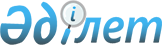 О районном бюджете Амангельдинского района на 2012-2014 годыРешение маслихата Амангельдинского района Костанайской области от 21 декабря 2011 года № 303. Зарегистрировано Управлением юстиции Амангельдинского района Костанайской области 29 декабря 2011 года № 9-6-138

      Примечание РЦПИ.

      В тексте сохранена авторская орфография и пунктуация.      В соответствии со статьей 75 Бюджетного кодекса Республики Казахстан от 4 декабря 2008 года и подпунктом 1) пункта 1 статьи 6 Закона Республики Казахстан от 23 января 2001 года "О местном государственном управлении и самоуправлении в Республике Казахстан" Амангельдинский районный маслихат РЕШИЛ:



      1. Утвердить бюджет Амангельдинского района на 2012-2014 годы согласно приложениям 1, 2 и 3 соответственно, в том числе на 2012 год в следующих объемах:



      1) доходы – 1786014,3 тысяча тенге, в том числе по:

      налоговым поступлениям – 156166,0 тысяча тенге;

      неналоговым поступлениям – 11213,0 тысяча тенге;

      поступлениям от продажи основного капитала – 1943,0 тысяча тенге;

      поступлениям трансфертов – 1616692,3 тысяча тенге;

      2) затраты – 1793943,7 тысяча тенге;

      3) чистое бюджетное кредитование – 48686,0 тысяча тенге;

      бюджетные кредиты – 53394,0 тысяча тенге;

      погашение бюджетных кредитов – 4708,0 тысяча тенге;

      4) сальдо по операциям с финансовыми активами – 0,0 тысяча тенге;

      5) дефицит (профицит) бюджета – - 56615,4 тысяча тенге;

      6) финансирование дефицита (использования профицита) бюджета – 56615,4 тысяча тенге.

      Сноска. Пункт 1 в редакции решения маслихата Амангельдинского района Костанайской области от 05.12.2012 № 91 (вводится в действие с 01.01.2012).



      2. Учесть, что в районном бюджете на 2012 год предусмотрено поступление целевых трансфертов из областного бюджета, из них:

      на реализацию государственного образовательного заказа в дошкольных организациях образования – 35006,0 тысяча тенге;

      на установку автоматической пожарной сигнализации в школах – 7839,0 тысяча тенге;

      на содержание коммунального государственного учреждения "Среднеобщеобразовательной школы имени Н.Мейирманова отдела образования Амангельдинского района" в селе Есир Амангельдинского района – 17891,0 тысяча тенге;

      на укрепление материально - технической базы организаций образования – 4200,0 тысяча тенге;

      на возмещение владельцам стоимости изымаемых и уничтожаемых больных животных, продуктов и сырья животного происхождения – 11100,0 тысяч тенге.

      Сноска. Пункт 2 с изменениями, внесенными решениями маслихата Амангельдинского района Костанайской области от 18.05.2012 № 42; от 31.07.2012 № 50 (вводится в действие с 01.01.2012); от 05.12.2012 № 91 (вводится в действие с 01.01.2012).



      3. Учесть, что в районном бюджете на 2012 год предусмотрено поступление целевых текущих трансфертов из республиканского бюджета, в том числе:

      на реализацию Государственной программы развития образования в Республике Казахстан на 2011-2020 годы в сумме – 5697,0 тысяча тенге, в том числе:

      на оснащение учебным оборудованием кабинетов физики, химии, биологии в государственных учреждениях основного среднего и общего среднего образования в сумме – 4094,0 тысяча тенге;

      на обеспечение оборудованием, программным обеспечением детей-инвалидов, обучающихся на дому в сумме – 1200,0 тысяча тенге;

      на ежемесячную выплату денежных средств опекунам (попечителям) на содержание ребенка - сироты (детей - сирот), и ребенка (детей), оставшегося без попечения родителей в сумме – 4514,0 тысяча тенге;

      на увеличение размера доплаты за квалификационную категорию учителям школ и воспитателям дошкольных организаций образования в сумме – 15991,0 тысяча тенге;

      для решения вопросов обустройства аульных (сельских) округов в реализацию мер по содействию экономическому развитию регионов в рамках Программы "Развитие регионов" в сумме – 2335,0 тысяча тенге;

      на реализацию "Программы занятости 2020" в сумме – 14611,0 тысяча тенге, в том числе:

      на обеспечение центров занятости населения – 8917,0 тысяча тенге;

      на частичное субсидирование заработной платы в сумме – 9686,0 тысяча тенге;

      на молодежную практику в сумме – 5017,0 тысяча тенге;

      на проведение противоэпизоотических мероприятий - 12869,0 тысяча тенге.

      для реализации мер по оказанию социальной поддержки специалистов – 11732,0 тысяча тенге.

      Сноска. Пункт 3 с изменениями, внесенными решениями маслихата Амангельдинского района Костанайской области от 09.02.2012 № 12; от 09.04.2012 № 23; от 31.07.2012 № 50 (вводится в действие с 01.01.2012); от 05.12.2012 № 91 (вводится в действие с 01.01.2012).



      3-1. Учесть, что в районном бюджете на 2012 год предусмотрено поступление средств из республиканского бюджета в сумме 173397,9 тысяча тенге на реализацию Программы занятости-2020 на ремонт объектов коммунально-инженерной, инженерно-транспортной и социальной инфраструктуры и благоустройство сельских населенных пунктов.

      Сноска. Решение дополнено пунктом 3-1 в соответствии с решением маслихата Амангельдинского района Костанайской области от 09.04.2012 № 23 (вводится в действие с 01.01.2012); в редакции решения маслихата Амангельдинского района Костанайской области от 05.12.2012 № 91 (вводится в действие с 01.01.2012).



      4. Учесть, что в районном бюджете на 2012 год предусмотрено поступление целевых трансфертов на развитие из республиканского бюджета на строительство и реконструкцию объектов образования в сумме – 119311,4 тысяча тенге.

      Сноска. Пункт 4 в редакции решения маслихата Амангельдинского района Костанайской области от 05.12.2012 № 91 (вводится в действие с 01.01.2012).



      5. Учесть, что в районном бюджете на 2012 год предусмотрено возврат сумм целевых трансфертов на компенсацию потерь областного бюджета в связи с передачей функций государственных органов из нижестоящего уровня государственного управления в вышестоящий посредством выделения трансфертов из районного бюджета в сумме 2131,0 тысяч тенге, на содержание вновь созданного государственного учреждения "Ревизионная комиссия по Костанайской области".



      5-1. Учесть, что в районном бюджете на 2012 год предусмотрен возврат неиспользованных целевых трансфертов в сумме – 3424,1 тысяч тенге.

      Сноска. Решение дополнено пунктом 5-1 в соответствии с решением маслихата Амангельдинского района Костанайской области от 09.02.2012 № 12; в редакции решения маслихата Амангельдинского района Костанайской области от 31.07.2012 № 50 (вводится в действие с 01.01.2012).



      5-2. Учесть, что в бюджете района на 2012 год предусмотрен возврат неиспользованных бюджетных кредитов, выданных из областного бюджета в сумме 60443,2 тысяча тенге.

      Сноска. Решение дополнено пунктом 5-2 в соответствии с решением маслихата Амангельдинского района Костанайской области от 31.07.2012 № 50 (вводится в действие с 01.01.2012).



      5-3. Учесть, что в бюджете района на 2012 год предусмотрен возврат, использованных не по целевому назначению целевых трансфертов в сумме 3066,8 тысяча тенге.

      Сноска. Решение дополнено пунктом 5-3 в соответствии с решением маслихата Амангельдинского района Костанайской области от 31.10.2012 № 73 (вводится в действие с 01.01.2012).



      6. Учесть, что в районном бюджете на 2012 год предусмотрено бюджетные кредиты из республиканского бюджета для реализации мер социальной поддержки специалистов социальной сферы сельских населенных пунктов в сумме – 53394,0 тысяча тенге.

      Сноска. Пункт 6 в редакции решения маслихата Амангельдинского района Костанайской области от 09.04.2012 № 23 (вводится в действие с 01.01.2012).



      7. Утвердить резерв местного исполнительного органа Амангельдинского района на 2012 год в сумме 1613,0 тысяч тенге.



      8. Размер субвенции на 2012 год выделяемых из областного бюджета на районный бюджет – 1171592,0 тысяча тенге.



      9. Объем бюджетных изъятий из бюджета района в областной бюджет не предусмотрено.



      10. Утвердить перечень бюджетных программ, не подлежащих секвестру в процессе исполнения районного бюджета на 2012 год, согласно приложению 4.



      11. Утвердить перечень бюджетных программ поселков, аулы (сел), аульных (сельских) округов Амангельдинского района на 2012 год согласно приложению 5.



      12. Настоящее решение вводится в действие с 1 января 2012 года.      Председатель

      восемнадцатой сессии                       Саматов А.      Секретарь

      районного маслихата                        Оташев Ж.      СОГЛАСОВАНО:      Начальник государственного

      учреждения "Отдел экономики

      и бюджетного планирования

      Амангельдинского района"

      __________ Т. Карбозов

Приложение 1         

к решению маслихата      

от 21 декабря 2011 года № 303 Приложение 1         

к решению маслихата      

от 5 декабря 2012 года № 91  Районный бюджет Амангельдинского

района на 2012 год      Сноска. Приложение 1 в редакции решения маслихата Амангельдинского района Костанайской области от 05.01.2012 № 91 (вводится в действие с 01.01.2012).

Приложение 2           

к решению маслихата        

от 21 декабря 2011 года № 303   Районный бюджет Амангельдинского района на 2013 год

Приложение 3           

к решению маслихата        

от 21 декабря 2011 года  

№ 303              Районный бюджет Амангельдинского района на 2014 год

Приложение 4          

к решению маслихата       

от 21 декабря 2011 года  

№ 303               Перечень бюджетных программ, не подлежащих секвестру в процессе исполнения районного бюджета на 2012 год

Приложение 5         

к решению маслихата    

от 21 декабря 2011 года № 303 Приложение 2          

к решению маслихата      

от 31 октября 2012 года № 73  Перечень бюджетных программ поселков,

аулы (сел), аульных (сельских) округов

Амангельдинского района на 2012 год      Сноска. Приложение 5 в редакции решения маслихата Амангельдинского района Костанайской области от 31.10.2012 № 73 (вводится в действие с 01.01.2012).
					© 2012. РГП на ПХВ «Институт законодательства и правовой информации Республики Казахстан» Министерства юстиции Республики Казахстан
				КатегорияКатегорияКатегорияКатегорияКатегорияСумма,

тысяч тенгеКлассКлассКлассКлассСумма,

тысяч тенгеПодклассПодклассПодклассСумма,

тысяч тенгеСпецификаСпецификаСумма,

тысяч тенгеНаименованиеСумма,

тысяч тенгеIІ. Доходы1786014,3100000Налоговые поступления156166,0101000Подоходный налог77450,0101200Индивидуальный подоходный налог77450,0103100Социальный налог62615,0104000Hалоги на собственность12222,0104100Hалоги на имущество3140,0104300Земельный налог974,0104400Hалог на транспортные средства6451,0104500Единый земельный налог1657,0105000Внутренние налоги на товары,

работы и услуги2648,0105200Акцизы646,0105300Поступления за использование

природных и других ресурсов653,0105400Сборы за ведение

предпринимательской и

профессиональной деятельности1349,010800Обязательные платежи, взимаемые

за совершение юридически

значимых действий и (или) выдачу

документов уполномоченными

на то государственными органами

или должностными лицами1231,0200000Неналоговые поступления11213,0201000Доходы от государственной

собственности2573,1201500Доходы от аренды имущества,

находящегося в государственной

собственности2566,0201700Вознаграждения по кредитам,

выданным из государственного

бюджета7,1202100Поступления от реализации

товаров (работ, услуг)

государственными учреждениями,

финансируемыми из

государственного бюджета10,0206000Прочие неналоговые поступления8629,9300000Поступления от продажи основного

капитала1943,0301100Продажа государственного

имущества, закрепленного за

государственными учреждениями1296,0303100Продажа земли647,0400000Поступления трансфертов1616692,3402000Трансферты из вышестоящих

органов государственного

управления1616692,3Функциональная группаФункциональная группаФункциональная группаФункциональная группаФункциональная группаСумма,

тысяч тенгеФункциональная подгруппаФункциональная подгруппаФункциональная подгруппаФункциональная подгруппаСумма,

тысяч тенгеАдминистратор бюджетных программАдминистратор бюджетных программАдминистратор бюджетных программСумма,

тысяч тенгеПрограммаПрограммаСумма,

тысяч тенгеНаименованиеСумма,

тысяч тенгеІІ. Затраты1793943,71Государственные услуги общего

характера204457,21Представительные, исполнительные

и другие органы, выполняющие

общие функции государственного

управления185576,1112Аппарат маслихата района (города

областного значения)12774,0001Услуги по обеспечению

деятельности маслихата района

(города областного значения)12774,0122Аппарат акима района (города

областного значения)73380,9001Услуги по обеспечению

деятельности акима района

(города областного значения)69939,9003Капитальные расходы

государственного органа3441,0123Аппарат акима района в городе,

города районного значения,

поселка, аула (села), аульного

(сельского) округа99421,2001Услуги по обеспечению

деятельности акима района

в городе, города районного

значения, поселка, аула (села),

аульного (сельского) округа92365,2022Капитальные расходы

государственного органа7056,02Финансовая деятельность10980,1452Отдел финансов района (города

областного значения)10980,1001Услуги по реализации

государственной политики

в области исполнения бюджета

района (города областного

значения) и управления

коммунальной собственностью

района (города областного

значения)10061,3004Организация работы по выдаче

разовых талонов и обеспечение

полноты сбора сумм от реализации

разовых талонов447,0010Приватизация, управление

коммунальным имуществом,

постприватизационная

деятельность и регулирование

споров, связанных с этим152,8011Учет, хранение, оценка

и реализация имущества,

поступившего в коммунальную

собственность300,0018Капитальные расходы

государственного органа19,05Планирование и статистическая

деятельность7901,0453Отдел экономики и бюджетного

планирования района (города

областного значения)7901,0001Услуги по реализации

государственной политики в

области формирования и развития

экономической политики, системы

государственного планирования

и управления района (города

областного значения)7901,02Оборона1672,11Военные нужды1672,1122Аппарат акима района (города

областного значения)1672,1005Мероприятия в рамках исполнения

всеобщей воинской обязанности1672,14Образование1052378,11Дошкольное воспитание и обучение82081,0464Отдел образования района (города

областного значения)82081,0009Обеспечение дошкольного

воспитания и обучения46590,0021Увеличение размера доплаты

за квалификационную категорию

воспитателям детских садов,

мини-центров, школ-интернатов:

общего типа, специальных

(коррекционных),

специализированных для одаренных

детей, организаций образования

для детей-сирот и детей,

оставшихся без попечения

родителей, центров адаптации

несовершеннолетних за счет

трансфертов из республиканского

бюджета485,0040Реализация государственного

образовательного заказа

в дошкольных организациях

образования35006,02Начальное, основное среднее

и общее среднее образование817026,9464Отдел образования района (города

областного значения)817026,9003Общеобразовательное обучение786249,8006Дополнительное образование для

детей15271,1064Увеличение размера доплаты

за квалификационную категорию

учителям организаций начального,

основного среднего, общего

среднего образования: школы,

школы-интернаты: (общего типа,

специальных (коррекционных),

специализированных для одаренных

детей; организаций для

детей-сирот и детей, оставшихся

без попечения родителей) за счет

трансфертов из республиканского

бюджета15506,09Прочие услуги в области

образования153270,2464Отдел образования района (города

областного значения)33958,8001Услуги по реализации

государственной политики на

местном уровне в области

образования8976,0005Приобретение и доставка

учебников, учебно-методических

комплексов для государственных

учреждений образования района

(города областного значения)10412,0012Капитальные расходы

государственного органа1800,0015Ежемесячные выплаты денежных

средств опекунам (попечителям)

на содержание ребенка-сироты

(детей-сирот), и ребенка

(детей), оставшегося без

попечения родителей за счет

трансфертов из республиканского

бюджета4514,0020Обеспечение оборудованием,

программным обеспечением

детей-инвалидов, обучающихся

на дому за счет трансфертов

из республиканского бюджета1200,0067Капитальные расходы

подведомственных государственных

учреждений и организаций7056,8472Отдел строительства, архитектуры

и градостроительства района

(города областного значения)119311,4037Строительство и реконструкция

объектов образования119311,46Социальная помощь и социальное

обеспечение119550,72Социальная помощь102969,3451Отдел занятости и социальных

программ района (города

областного значения)102969,3002Программа занятости29048,0005Государственная адресная

социальная помощь7853,0006Оказание жилищной помощи128,5007Социальная помощь отдельным

категориям нуждающихся граждан

по решениям местных

представительных органов4494,1010Материальное обеспечение

детей-инвалидов, воспитывающихся

и обучающихся на дому52,0014Оказание социальной помощи

нуждающимся гражданам на дому2540,1016Государственные пособия на детей

до 18 лет49223,8017Обеспечение нуждающихся

инвалидов обязательными

гигиеническими средствами

и предоставление услуг

специалистами жестового языка,

индивидуальными помощниками

в соответствии с индивидуальной

программой реабилитации инвалида712,8023Обеспечение деятельности центров

занятости8917,09Прочие услуги в области

социальной помощи и социального

обеспечения16581,4451Отдел занятости и социальных

программ района (города

областного значения)16581,4001Услуги по реализации

государственной политики

на местном уровне в области

обеспечения занятости

и реализации социальных программ

для населения15728,5011Оплата услуг по зачислению,

выплате и доставке пособий

и других социальных выплат727,9021Капитальные расходы

государственного органа125,07Жилищно-коммунальное хозяйство193825,91Жилищное хозяйство176801,4455Отдел культуры и развития языков

района (города областного

значения)173397,9024Ремонт объектов в рамках

развития сельских населенных

пунктов по Программе занятости

2020173397,9458Отдел жилищно-коммунального

хозяйства, пассажирского

транспорта и автомобильных дорог

района (города областного

значения)704,0003Организация сохранения

государственного жилищного фонда704,0472Отдел строительства, архитектуры

и градостроительства района

(города областного значения)2699,5003Проектирование, строительство

и (или) приобретение жилья

государственного коммунального

жилищного фонда2699,52Коммунальное хозяйство4689,3458Отдел жилищно-коммунального

хозяйства, пассажирского

транспорта и автомобильных дорог

района (города областного

значения)4689,3012Функционирование системы

водоснабжения и водоотведения4410,0029Развитие системы водоснабжения279,33Благоустройство населенных

пунктов12335,2123Аппарат акима района в городе,

города районного значения,

поселка, аула (села), аульного

(сельского) округа12335,2008Освещение улиц населенных

пунктов4664,0009Обеспечение санитарии населенных

пунктов1800,0011Благоустройство и озеленение

населенных пунктов5871,28Культура, спорт, туризм

и информационное пространство88472,81Деятельность в области культуры33634,6455Отдел культуры и развития языков

района (города областного

значения)33634,6003Поддержка культурно-досуговой

работы33634,62Спорт2409,0465Отдел физической культуры и

спорта района (города областного

значения)2409,0006Проведение спортивных

соревнований на районном (города

областного значения) уровне345,0007Подготовка и участие членов

сборных команд района (города

областного значения) по

различным видам спорта

на областных спортивных

соревнованиях2064,03Информационное пространство35410,6455Отдел культуры и развития языков

района (города областного

значения)33710,6006Функционирование районных

(городских) библиотек33710,6456Отдел внутренней политики района

(города областного значения)1700,0002Услуги по проведению

государственной информационной

политики через газеты и журналы1500,0005Услуги по проведению

государственной информационной

политики через телерадиовещание200,09Прочие услуги по организации

культуры, спорта, туризма

и информационного пространства17018,6455Отдел культуры и развития языков

района (города областного

значения)7550,6001Услуги по реализации

государственной политики

на местном уровне в области

развития языков и культуры5101,6032Капитальные расходы

подведомственных государственных

учреждений и организаций2449,0456Отдел внутренней политики района

(города областного значения)4458,7001Услуги по реализации

государственной политики

на местном уровне в области

информации, укрепления

государственности и формирования

социального оптимизма граждан4258,7003Реализация мероприятий в сфере

молодежной политики200,0465Отдел физической культуры и

спорта района (города областного

значения)5009,3001Услуги по реализации

государственной политики

на местном уровне в сфере

физической культуры и спорта4889,3004Капитальные расходы

государственного органа120,010Сельское, водное, лесное, рыбное

хозяйство, особо охраняемые

природные территории, охрана

окружающей среды и животного

мира, земельные отношения51746,71Сельское хозяйство32335,4454Отдел предпринимательства

и сельского хозяйства района

(города областного значения)11732,0099Реализация мер по оказанию

социальной поддержки

специалистов11732,0473Отдел ветеринарии района (города

областного значения)20603,4001Услуги по реализации

государственной политики

на местном уровне в сфере

ветеринарии6706,8003Капитальные расходы

государственного органа85,5006Организация санитарного убоя

больных животных960,0007Организация отлова и уничтожения

бродячих собак и кошек500,0008Возмещение владельцам стоимости

изымаемых и уничтожаемых больных

животных, продуктов и сырья

животного происхождения11332,3010Проведение мероприятий

по идентификации

сельскохозяйственных животных1018,86Земельные отношения6542,3463Отдел земельных отношений района

(города областного значения)6542,3001Услуги по реализации

государственной политики в

области регулирования земельных

отношений на территории района

(города областного значения)6542,39Прочие услуги в области

сельского, водного, лесного,

рыбного хозяйства, охраны

окружающей среды и земельных

отношений12869,0473Отдел ветеринарии района (города

областного значения)12869,0011Проведение противоэпизоотических

мероприятий12869,011Промышленность, архитектурная,

градостроительная и строительная

деятельность8896,52Архитектурная, градостроительная

и строительная деятельность8896,5472Отдел строительства, архитектуры

и градостроительства района

(города областного значения)8896,5001Услуги по реализации

государственной политики

в области строительства,

архитектуры и градостроительства

на местном уровне7596,5015Капитальные расходы

государственного органа1300,012Транспорт и коммуникации41425,51Автомобильный транспорт41425,5458Отдел жилищно-коммунального

хозяйства, пассажирского

транспорта и автомобильных дорог

района (города областного

значения)41425,5023Обеспечение функционирования

автомобильных дорог41425,513Прочие22889,29Прочие22889,2123Аппарат акима района в городе,

города районного значения,

поселка, аула (села), аульного

(сельского) округа2335,0040Реализация мер по содействию

экономическому развитию регионов

в рамках Программы "Развитие

регионов" за счет целевых

трансфертов из республиканского

бюджета2335,0452Отдел финансов района (города

областного значения)1200,0012Резерв местного исполнительного

органа района (города областного

значения)1200,0454Отдел предпринимательства

и сельского хозяйства района

(города областного значения)11347,0001Услуги по реализации

государственной политики

на местном уровне в области

развития предпринимательства,

промышленности и сельского

хозяйства11147,0007Капитальные расходы

государственного органа200,0458Отдел жилищно-коммунального

хозяйства, пассажирского

транспорта и автомобильных дорог

района (города областного

значения)8007,2001Услуги по реализации

государственной политики

на местном уровне в области

жилищно-коммунального хозяйства,

пассажирского транспорта

и автомобильных дорог8007,214Обслуживание долга7,11Обслуживание долга7,1452Отдел финансов района (города

областного значения)7,1013Обслуживание долга местных

исполнительных органов по

выплате вознаграждений и иных

платежей по займам из областного

бюджета7,115Трансферты8621,91Трансферты8621,9452Отдел финансов района (города

областного значения)8621,9006Возврат неиспользованных

(недоиспользованных) целевых

трансфертов3424,1016Возврат, использованных не по

целевому назначению целевых

трансфертов3066,8024Целевые текущие трансферты

в вышестоящие бюджеты в связи

с передачей функций

государственных органов

из нижестоящего уровня

государственного управления

в вышестоящий2131,0ІІІ. Чистое бюджетное

кредитование48686,0КатегорияКатегорияКатегорияКатегорияКатегорияСумма,

тысяч тенгеКлассКлассКлассКлассСумма,

тысяч тенгеПодклассПодклассПодклассСумма,

тысяч тенгеСпецификаСпецификаСумма,

тысяч тенге10Сельское, водное, лесное, рыбное

хозяйство, особо охраняемые

природные территории, охрана

окружающей среды и животного

мира, земельные отношения53394,01Сельское хозяйство53394,0454Отдел предпринимательства

и сельского хозяйства района

(города областного значения)53394,09Бюджетные кредиты для реализации

мер социальной поддержки

специалистов53394,05Погашение бюджетных кредитов4708,001Погашение бюджетных кредитов4708,01Погашение бюджетных кредитов,

выданных из государственного

бюджета4708,013Погашение бюджетных кредитов,

выданных из местного бюджета

физическим лицам4708,0IV. Сальдо по операциям

с финансовыми активами0,0V. Дефицит (профицит) бюджета-56615,4VI. Финансирование дефицита

(использование профицита) бюджета56615,4КатегорияКатегорияКатегорияКатегорияКатегорияСумма,

тысяч

тенгеКлассКлассКлассКлассСумма,

тысяч

тенгеПодклассПодклассПодклассСумма,

тысяч

тенгеСпецификаСпецификаСумма,

тысяч

тенгеНаименованиеСумма,

тысяч

тенгеIІ. Доходы1500269,0100000Налоговые поступления163179,0101000Подоходный налог82970,0101200Индивидуальный подоходный налог82970,0103100Социальный налог64470,0104000Hалоги на собственность12424,0104100Hалоги на имущество3055,0104300Земельный налог1041,0104400Hалог на транспортные средства6398,0104500Единый земельный налог1930,0105000Внутренние налоги на товары, работы и

услуги2195,0105200АКЦИЗЫ534,0105300Поступления за использование природных

и других ресурсов819,0105400Сборы за ведение предпринимательской и

профессиональной деятельности842,010800Обязательные платежи, взимаемые за

совершение юридически значимых действий

и (или) выдачу документов

уполномоченными на то государственными

органами или должностными лицами1120,0200000Неналоговые поступления3700,0201000Доходы от государственной собственности3700,0201500Доходы от аренды имущества,

находящегося в государственной

собственности3700,0400000Поступления трансфертов1333390,0402000Трансферты из вышестоящих органов

государственного управления1333390,0402200Трансферты из областного бюджета1333390,0Функциональная группаФункциональная группаФункциональная группаФункциональная группаФункциональная группаСумма,

тысяч

тенгеФункциональная подгруппаФункциональная подгруппаФункциональная подгруппаФункциональная подгруппаСумма,

тысяч

тенгеАдминистратор бюджетных программАдминистратор бюджетных программАдминистратор бюджетных программСумма,

тысяч

тенгеПрограммаПрограммаСумма,

тысяч

тенгеНаименованиеСумма,

тысяч

тенгеІІ. Затраты1493419,01Государственные услуги общего

характера189155,01Представительные, исполнительные и

другие органы, выполняющие общие

функции государственного

управления171272,0112Аппарат маслихата района (города

областного значения)12742,0001Услуги по обеспечению деятельности

маслихата района (города

областного значения)12742,0122Аппарат акима района (города

областного значения)61070,0001Услуги по обеспечению деятельности

акима района (города областного

значения)52821,0003Капитальные расходы

государственного органа8249,0123Аппарат акима района в городе,

города районного значения,

поселка, аула (села), аульного

(сельского) округа97460,0001Услуги по обеспечению деятельности

акима района в городе, города

районного значения, поселка, аула

(села), аульного (сельского)

округа97460,02Финансовая деятельность10530,0452Отдел финансов района (города

областного значения)10530,0001Услуги по реализации

государственной политики в области

исполнения бюджета района (города

областного значения) и управления

коммунальной собственностью района

(города областного значения)10530,05Планирование и статистическая

деятельность7353,0453Отдел экономики и бюджетного

планирования района (города

областного значения)7353,0001Услуги по реализации

государственной политики в области

формирования и развития

экономической политики, системы

государственного планирования и

управления района (города

областного значения)7353,02Оборона1340,01Военные нужды1340,0122Аппарат акима района (города

областного значения)1340,0005Мероприятия в рамках исполнения

всеобщей воинской обязанности1340,04Образование848311,01Дошкольное воспитание и обучение43484,0464Отдел образования района (города

областного значения)43484,0009Обеспечение дошкольного воспитания

и обучения43484,02Начальное, основное среднее и

общее среднее образование785321,0464Отдел образования района (города

областного значения)785321,0003Общеобразовательное обучение772136,0006Дополнительное образование для

детей13185,09Прочие услуги в области

образования19506,0464Отдел образования района (города

областного значения)19506,0001Услуги по реализации

государственной политики на

местном уровне в области

образования8100,0005Приобретение и доставка учебников,

учебно-методических комплексов для

государственных учреждений

образования района (города

областного значения)11406,06Социальная помощь и социальное

обеспечение138627,02Социальная помощь122028,0451Отдел занятости и социальных

программ района (города областного

значения)122028,0002Программа занятости15575,0005Государственная адресная

социальная помощь23878,0006Государственная адресная

социальная помощь294,0007Социальная помощь отдельным

категориям нуждающихся граждан по

решениям местных представительных

органов6982,0010Материальное обеспечение

детей-инвалидов, воспитывающихся и

обучающихся на дому416,0014Оказание социальной помощи

нуждающимся гражданам на дому3233,0016Государственные пособия на детей

до 18 лет70839,0017Обеспечение нуждающихся инвалидов

обязательными гигиеническими

средствами и предоставление услуг

специалистами жестового языка,

индивидуальными помощниками в

соответствии с индивидуальной

программой реабилитации инвалида811,09Прочие услуги в области социальной

помощи и социального обеспечения16599,0451Отдел занятости и социальных

программ района (города областного

значения)16599,0001Услуги по реализации

государственной политики на

местном уровне в области

обеспечения занятости и реализации

социальных программ для населения15006,0011Оплата услуг по зачислению,

выплате и доставке пособий и

других социальных выплат1593,07Жилищно-коммунальное хозяйство147345,0472Отдел строительства, архитектуры и

градостроительства района (города

областного значения)133090,0003Проектирование, строительство и

(или) приобретение жилья

государственного коммунального

жилищного фонда111290,0004Проектирование, развитие,

обустройство и (или) приобретение

инженерно-коммуникационной

инфраструктуры21800,03Благоустройство населенных пунктов14255,0123Аппарат акима района в городе,

города районного значения,

поселка, аула (села), аульного

(сельского) округа14255,0008Освещение улиц населенных пунктов5641,0009Обеспечение санитарии населенных

пунктов1654,0011Благоустройство и озеленение

населенных пунктов6960,08Культура, спорт, туризм и

информационное пространство81587,01Деятельность в области культуры31306,0455Отдел культуры и развития языков

района (города областного

значения)31306,0003Поддержка культурно-досуговой

работы31306,02Спорт1661,0465Отдел физической культуры и спорта

района (города областного

значения)1661,0006Проведение спортивных соревнований

на районном (города областного

значения) уровне367,0007Подготовка и участие членов

сборных команд района (города

областного значения) по различным

видам спорта на областных

спортивных соревнованиях1294,03Информационное пространство33942,0455Отдел культуры и развития языков

района (города областного

значения)32203,0006Функционирование районных

(городских) библиотек32203,0456Отдел внутренней политики района

(города областного значения)1739,0002Услуги по проведению

государственной информационной

политики через газеты и журналы1556,0005Услуги по проведению

государственной информационной

политики через телерадиовещание183,09Прочие услуги по организации

культуры, спорта, туризма и

информационного пространства14678,0455Отдел культуры и развития языков

района (города областного

значения)5071,0001Услуги по реализации

государственной политики на

местном уровне в области развития

языков и культуры5071,0456Отдел внутренней политики района

(города областного значения)4919,0001Услуги по реализации

государственной политики на

местном уровне в области

информации, укрепления

государственности и формирования

социального оптимизма граждан4797,0003Реализация мероприятий в сфере

молодежной политики122,0465Отдел физической культуры и спорта

района (города областного

значения)4688,0001Услуги по реализации

государственной политики на

местном уровне в сфере физической

культуры и спорта4688,010Сельское, водное, лесное, рыбное

хозяйство, особо охраняемые

природные территории, охрана

окружающей среды и животного мира,

земельные отношения14690,01Сельское хозяйство7962,0473Отдел ветеринарии района (города

областного значения)7962,0001Услуги по реализации

государственной политики на

местном уровне в сфере ветеринарии7778,0007Организация отлова и уничтожения

бродячих собак и кошек184,06Земельные отношения6728,0463Отдел земельных отношений района

(города областного значения)6728,0001Услуги по реализации

государственной политики в области

регулирования земельных отношений

на территории района (города

областного значения)6728,011Промышленность, архитектурная,

градостроительная и строительная

деятельность10541,02Архитектурная, градостроительная и

строительная деятельность10541,0472Отдел строительства, архитектуры и

градостроительства района (города

областного значения)10541,0001Услуги по реализации

государственной политики в области

строительства, архитектуры и

градостроительства на местном

уровне10541,012Транспорт и коммуникации51074,01Автомобильный транспорт51074,0458Отдел жилищно-коммунального

хозяйства, пассажирского

транспорта и автомобильных дорог

района (города областного

значения)51074,0023Обеспечение функционирования

автомобильных дорог51074,013Прочие10749,09Прочие10749,0458Отдел жилищно-коммунального

хозяйства, пассажирского

транспорта и автомобильных дорог

района (города областного

значения)4897,0001Услуги по реализации

государственной политики на

местном уровне в области

жилищно-коммунального хозяйства,

пассажирского транспорта и

автомобильных дорог4897,0454Отдел предпринимательства и

сельского хозяйства района (города

областного значения)5852,0001Услуги по реализации

государственной политики на

местном уровне в области развития

предпринимательства,

промышленности и сельского

хозяйства5852,0ІІІ. Чистое бюджетное кредитование-4614,05Погашение бюджетных кредитов4614,001Погашение бюджетных кредитов4614,01Погашение бюджетных кредитов,

выданных из государственного

бюджета4614,013Погашение бюджетных кредитов,

выданных из местного бюджета

физическим лицам4614,0IV. Сальдо по операциям с

финансовыми активами6850,0Приобретение финансовых активов6850,013Прочие6850,09Прочие6850,0452Отдел финансов района (города

областного значения)6850,0014Формирование или увеличение

уставного капитала юридических лиц6850,0V. Дефицит (профицит) бюджета4614,0VI. Финансирование дефицита

(использование профицита) бюджета:-4614,0КатегорияКатегорияКатегорияКатегорияКатегорияСумма,

тысяч

тенгеКлассКлассКлассКлассСумма,

тысяч

тенгеПодклассПодклассПодклассСумма,

тысяч

тенгеСпецификаСпецификаСумма,

тысяч

тенгеНаименованиеСумма,

тысяч

тенгеIІ. Доходы1459078,0100000Налоговые поступления165707,5101000Подоходный налог80765,3101200Индивидуальный подоходный налог80765,3103100Социальный налог68876,5104000Hалоги на собственность12011,8104100Hалоги на имущество3087,0104300Земельный налог1184,5104400Hалог на транспортные средства5764,1104500Единый земельный налог1976,3105000Внутренние налоги на товары, работы и

услуги2703,9105200АКЦИЗЫ879,5105300Поступления за использование природных

и других ресурсов939,5105400Сборы за ведение предпринимательской и

профессиональной деятельности884,910800Обязательные платежи, взимаемые за

совершение юридически значимых действий

и (или) выдачу документов

уполномоченными на то государственными

органами или должностными лицами1350,0200000Неналоговые поступления13496,5201000Доходы от государственной собственности3991,3201500Доходы от аренды имущества,

находящегося в государственной

собственности3991,3206000Прочие неналоговые поступления9505,2400000Поступления трансфертов1279874,0402000Трансферты из вышестоящих органов

государственного управления1279874,0402200Трансферты из областного бюджета1279874,0Функциональная группаФункциональная группаФункциональная группаФункциональная группаФункциональная группаСумма,

тысяч

тенгеФункциональная подгруппаФункциональная подгруппаФункциональная подгруппаФункциональная подгруппаСумма,

тысяч

тенгеАдминистратор бюджетных программАдминистратор бюджетных программАдминистратор бюджетных программСумма,

тысяч

тенгеПрограммаПрограммаСумма,

тысяч

тенгеНаименованиеСумма,

тысяч

тенгеІІ. Затраты1442778,01Государственные услуги общего

характера198480,51Представительные, исполнительные и

другие органы, выполняющие общие

функции государственного

управления180061,0112Аппарат маслихата района (города

областного значения)13124,3001Услуги по обеспечению деятельности

маслихата района (города

областного значения)13124,3122Аппарат акима района (города

областного значения)62654,5001Услуги по обеспечению деятельности

акима района (города областного

значения)54405,5003Капитальные расходы

государственного органа8249,0123Аппарат акима района в городе,

города районного значения,

поселка, аула (села), аульного

(сельского) округа104282,2001Услуги по обеспечению деятельности

акима района в городе, города

районного значения, поселка, аула

(села), аульного (сельского)

округа104282,22Финансовая деятельность10845,9452Отдел финансов района (города

областного значения)10845,9001Услуги по реализации

государственной политики в области

исполнения бюджета района (города

областного значения) и управления

коммунальной собственностью района

(города областного значения)10845,95Планирование и статистическая

деятельность7573,6453Отдел экономики и бюджетного

планирования района (города

областного значения)7573,6001Услуги по реализации

государственной политики в области

формирования и развития

экономической политики, системы

государственного планирования и

управления района (города

областного значения)7573,62Оборона1940,01Военные нужды1940,0122Аппарат акима района (города

областного значения)1940,0005Мероприятия в рамках исполнения

всеобщей воинской обязанности1940,04Образование861392,31Дошкольное воспитание и обучение45658,2464Отдел образования района (города

областного значения)45658,2009Обеспечение дошкольного воспитания

и обучения45658,22Начальное, основное среднее и

общее среднее образование795838,0464Отдел образования района (города

областного значения)795838,0003Общеобразовательное обучение781730,1006Дополнительное образование для

детей14108,09Прочие услуги в области

образования19896,1464Отдел образования района (города

областного значения)19896,1001Услуги по реализации

государственной политики на

местном уровне в области

образования8262,0005Приобретение и доставка учебников,

учебно-методических комплексов для

государственных учреждений

образования района (города

областного значения)11634,16Социальная помощь и социальное

обеспечение143450,02Социальная помощь125752,8451Отдел занятости и социальных

программ района (города областного

значения)125752,8002Программа занятости16042,3005Государственная адресная

социальная помощь24594,3006Государственная адресная

социальная помощь314,6007Социальная помощь отдельным

категориям нуждающихся граждан по

решениям местных представительных

органов7191,5010Материальное обеспечение

детей-инвалидов, воспитывающихся и

обучающихся на дому416,0014Оказание социальной помощи

нуждающимся гражданам на дому3362,3016Государственные пособия на детей

до 18 лет72964,2017Обеспечение нуждающихся инвалидов

обязательными гигиеническими

средствами и предоставление услуг

специалистами жестового языка,

индивидуальными помощниками в

соответствии с индивидуальной

программой реабилитации инвалида867,79Прочие услуги в области социальной

помощи и социального обеспечения17697,2451Отдел занятости и социальных

программ района (города областного

значения)17697,2001Услуги по реализации

государственной политики на

местном уровне в области

обеспечения занятости и реализации

социальных программ для населения16056,4011Оплата услуг по зачислению,

выплате и доставке пособий и

других социальных выплат1640,87Жилищно-коммунальное хозяйство14682,73Благоустройство населенных пунктов14682,7123Аппарат акима района в городе,

города районного значения,

поселка, аула (села), аульного

(сельского) округа14682,7008Освещение улиц населенных пунктов5810,2009Обеспечение санитарии населенных

пунктов1703,6011Благоустройство и озеленение

населенных пунктов7168,88Культура, спорт, туризм и

информационное пространство84555,31Деятельность в области культуры31932,1455Отдел культуры и развития языков

района (города областного

значения)31932,1003Поддержка культурно-досуговой

работы31932,12Спорт1777,3465Отдел физической культуры и спорта

района (города областного

значения)1777,3006Проведение спортивных соревнований

на районном (города областного

значения) уровне392,7007Подготовка и участие членов

сборных команд района (города

областного значения) по различным

видам спорта на областных

спортивных соревнованиях1384,63Информационное пространство35586,9455Отдел культуры и развития языков

района (города областного

значения)33813,2006Функционирование районных

(городских) библиотек33813,2456Отдел внутренней политики района

(города областного значения)1773,8002Услуги по проведению

государственной информационной

политики через газеты и журналы1587,1005Услуги по проведению

государственной информационной

политики через телерадиовещание186,79Прочие услуги по организации

культуры, спорта, туризма и

информационного пространства15259,0455Отдел культуры и развития языков

района (города областного

значения)5223,1001Услуги по реализации

государственной политики на

местном уровне в области развития

языков и культуры5223,1456Отдел внутренней политики района

(города областного значения)5066,6001Услуги по реализации

государственной политики на

местном уровне в области

информации, укрепления

государственности и формирования

социального оптимизма граждан4940,9003Реализация мероприятий в сфере

молодежной политики125,7465Отдел физической культуры и спорта

района (города областного

значения)4969,3001Услуги по реализации

государственной политики на

местном уровне в сфере физической

культуры и спорта4969,310Сельское, водное, лесное, рыбное

хозяйство, особо охраняемые

природные территории, охрана

окружающей среды и животного мира,

земельные отношения60847,71Сельское хозяйство8439,7473Отдел ветеринарии района (города

областного значения)8439,7001Услуги по реализации

государственной политики на

местном уровне в сфере ветеринарии8244,7007Организация отлова и уничтожения

бродячих собак и кошек195,02Водное хозяйство45209,0472Отдел строительства, архитектуры и

градостроительства района (города

областного значения)45209,0012Развития системы водоснабжения45209,06Земельные отношения7199,0463Отдел земельных отношений района

(города областного значения)7199,0001Услуги по реализации

государственной политики в области

регулирования земельных отношений

на территории района (города

областного значения)7199,011Промышленность, архитектурная,

градостроительная и строительная

деятельность11278,92Архитектурная, градостроительная и

строительная деятельность11278,9472Отдел строительства, архитектуры и

градостроительства района (города

областного значения)11278,9001Услуги по реализации

государственной политики в области

строительства, архитектуры и

градостроительства на местном

уровне11278,912Транспорт и коммуникации54649,21Автомобильный транспорт54649,2458Отдел жилищно-коммунального

хозяйства, пассажирского

транспорта и автомобильных дорог

района (города областного

значения)54649,2023Обеспечение функционирования

автомобильных дорог54649,213Прочие11501,49Прочие11501,4458Отдел жилищно-коммунального

хозяйства, пассажирского

транспорта и автомобильных дорог

района (города областного

значения)5239,8001Услуги по реализации

государственной политики на

местном уровне в области

жилищно-коммунального хозяйства,

пассажирского транспорта и

автомобильных дорог5239,8454Отдел предпринимательства и

сельского хозяйства района (города

областного значения)6261,6001Услуги по реализации

государственной политики на

местном уровне в области развития

предпринимательства,

промышленности и сельского

хозяйства 6261,6ІІІ. Чистое бюджетное кредитование-4614,05Погашение бюджетных кредитов4614,001Погашение бюджетных кредитов4614,01Погашение бюджетных кредитов,

выданных из государственного

бюджета4614,013Погашение бюджетных кредитов,

выданных из местного бюджета

физическим лицам4614,0IV. Сальдо по операциям с

финансовыми активами16300,0Приобретение финансовых активов16300,013Прочие16300,09Прочие16300,0452Отдел финансов района (города

областного значения)16300,0014Формирование или увеличение

уставного капитала юридических лиц16300,0V. Дефицит (профицит) бюджета4614,0VI. Финансирование дефицита

(использование профицита) бюджета:-4614,0Функциональная группаФункциональная группаФункциональная группаФункциональная группаФункциональная группаФункциональная подгруппаФункциональная подгруппаФункциональная подгруппаФункциональная подгруппаАдминистратор бюджетных программАдминистратор бюджетных программАдминистратор бюджетных программПрограммаПрограммаНаименование4Образование2Начальное, основное среднее и общее среднее

образование464Отдел образования района (города областного

значения)3Общеобразовательное обучениеФункциональная группаФункциональная группаФункциональная группаФункциональная группаФункциональная группаСумма,

тысяча

тенгеФункциональная подгруппаФункциональная подгруппаФункциональная подгруппаФункциональная подгруппаСумма,

тысяча

тенгеАдминистратор бюджетных программАдминистратор бюджетных программАдминистратор бюджетных программСумма,

тысяча

тенгеПодпрограммаПодпрограммаСумма,

тысяча

тенгеНаименованиеСумма,

тысяча

тенге1Государственные услуги общего

характера92365,21Представительные, исполнительные и

другие органы, выполняющие общие

функции государственного управления92365,2123Аппарат акима Амантогайского аульного

округа6903,3001Услуги по обеспечению деятельности

акима района в городе, города

районного значения, поселка, аула

(села), аульного (сельского) округа6903,3123Аппарат акима села Амангельды14319,1001Услуги по обеспечению деятельности

акима района в городе, города

районного значения, поселка, аула

(села), аульного (сельского) округа13109,1022Капитальные расходы государственных

органов1210,0123Аппарат акима аула Аксай6183,3001Услуги по обеспечению деятельности

акима района в городе, города

районного значения, поселка, аула

(села), аульного (сельского) округа6183,3123Аппарат акима аула Тасты8512,3001Услуги по обеспечению деятельности

акима района в городе, города

районного значения, поселка, аула

(села), аульного (сельского) округа6846,3022Капитальные расходы государственных

органов1666,0123Аппарат акима Кабыргинского аульного

округа7687,0001Услуги по обеспечению деятельности

акима района в городе, города

районного значения, поселка, аула

(села), аульного (сельского) округа6107,0022Капитальные расходы государственных

органов1580,0123Аппарат акима Есирского аульного

округа7169,3001Услуги по обеспечению деятельности

акима района в городе, города

районного значения, поселка, аула

(села), аульного (сельского) округа7169,3123Аппарат акима Уштогайского сельского

округа6950,7001Услуги по обеспечению деятельности

акима района в городе, города

районного значения, поселка, аула

(села), аульного (сельского) округа6950,7123Аппарат акима Кумкешуского аульного

округа6640,0001Услуги по обеспечению деятельности

акима района в городе, города

районного значения, поселка, аула

(села), аульного (сельского) округа6640,0123Аппарат акима Байгабылского аульного

округа6962,3001Услуги по обеспечению деятельности

акима района в городе, города

районного значения, поселка, аула

(села), аульного (сельского) округа6962,3123Аппарат акима Карасуского аульного

округа7589,0001Услуги по обеспечению деятельности

акима района в городе, города

районного значения, поселка, аула

(села), аульного (сельского) округа7589,0123Аппарат акима Карынсалдинского

аульного округа7673,7001Услуги по обеспечению деятельности

акима района в городе, города

районного значения, поселка, аула

(села), аульного (сельского) округа6373,7022Капитальные расходы государственных

органов1300,0123Аппарат акима аула Степняк4915,6001Услуги по обеспечению деятельности

акима района в городе, города

районного значения, поселка, аула

(села), аульного (сельского) округа4915,6123Аппарат акима Урпекского аульного

округа7915,6001Услуги по обеспечению деятельности

акима района в городе, города

районного значения, поселка, аула

(села), аульного (сельского) округа6615,6022Капитальные расходы государственных

органов1300,07Жилищно-коммунальное хозяйство12335,23Благоустройство населенных пунктов12335,2123Аппарат акима села Амангельды11577,2008Освещение улиц населенных пунктов3906,0009Обеспечение санитарии населенных

пунктов1800,0011Благоустройство и озеленение

населенных пунктов5871,2123Аппарат акима Урпекского аульного

округа100008Освещение улиц населенных пунктов100123Аппарат акима Байгабылского аульного

округа70008Освещение улиц населенных пунктов70123Аппарат акима Амантогайского аульного

округа100008Освещение улиц населенных пунктов100123Аппарат акима Карасуского аульного

округа488008Освещение улиц населенных пунктов48813Прочие2335,09Прочие2335,0123Аппарат акима села Амангельды1335,0040Реализация мер по содействию

экономическому развитию регионов в

рамках Программы "Развитие регионов"

за счет целевых трансфертов из

республиканского бюджета1335,0123Аппарат акима Урпекского аульного

округа500,0040Реализация мер по содействию

экономическому развитию регионов в

рамках Программы "Развитие регионов"

за счет целевых трансфертов из

республиканского бюджета500,0123Аппарат акима Байгабылского аульного

округа500,0040Реализация мер по содействию

экономическому развитию регионов в

рамках Программы "Развитие регионов"

за счет целевых трансфертов из

республиканского бюджета500,0